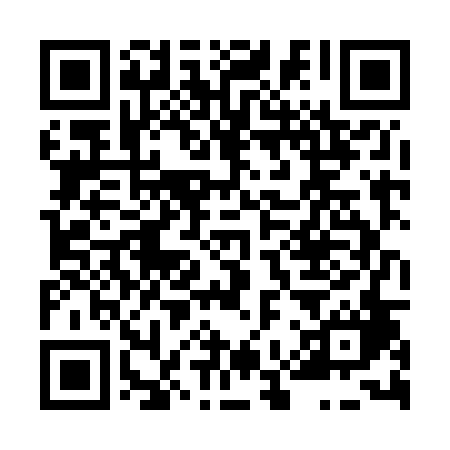 Ramadan times for Brestovy, Czech RepublicMon 11 Mar 2024 - Wed 10 Apr 2024High Latitude Method: Angle Based RulePrayer Calculation Method: Muslim World LeagueAsar Calculation Method: HanafiPrayer times provided by https://www.salahtimes.comDateDayFajrSuhurSunriseDhuhrAsrIftarMaghribIsha11Mon4:214:216:0811:563:535:465:467:2612Tue4:194:196:0611:563:545:475:477:2813Wed4:174:176:0411:563:555:495:497:3014Thu4:144:146:0111:563:565:515:517:3115Fri4:124:125:5911:553:585:525:527:3316Sat4:104:105:5711:553:595:545:547:3517Sun4:074:075:5511:554:005:555:557:3718Mon4:054:055:5311:544:025:575:577:3819Tue4:034:035:5111:544:035:585:587:4020Wed4:004:005:4911:544:046:006:007:4221Thu3:583:585:4611:534:056:016:017:4422Fri3:553:555:4411:534:066:036:037:4523Sat3:533:535:4211:534:086:056:057:4724Sun3:503:505:4011:534:096:066:067:4925Mon3:483:485:3811:524:106:086:087:5126Tue3:463:465:3611:524:116:096:097:5327Wed3:433:435:3411:524:126:116:117:5528Thu3:403:405:3111:514:136:126:127:5729Fri3:383:385:2911:514:156:146:147:5830Sat3:353:355:2711:514:166:156:158:0031Sun4:334:336:2512:505:177:177:179:021Mon4:304:306:2312:505:187:187:189:042Tue4:284:286:2112:505:197:207:209:063Wed4:254:256:1912:505:207:217:219:084Thu4:224:226:1712:495:217:237:239:105Fri4:204:206:1412:495:227:257:259:126Sat4:174:176:1212:495:247:267:269:147Sun4:144:146:1012:485:257:287:289:168Mon4:124:126:0812:485:267:297:299:189Tue4:094:096:0612:485:277:317:319:2010Wed4:064:066:0412:485:287:327:329:22